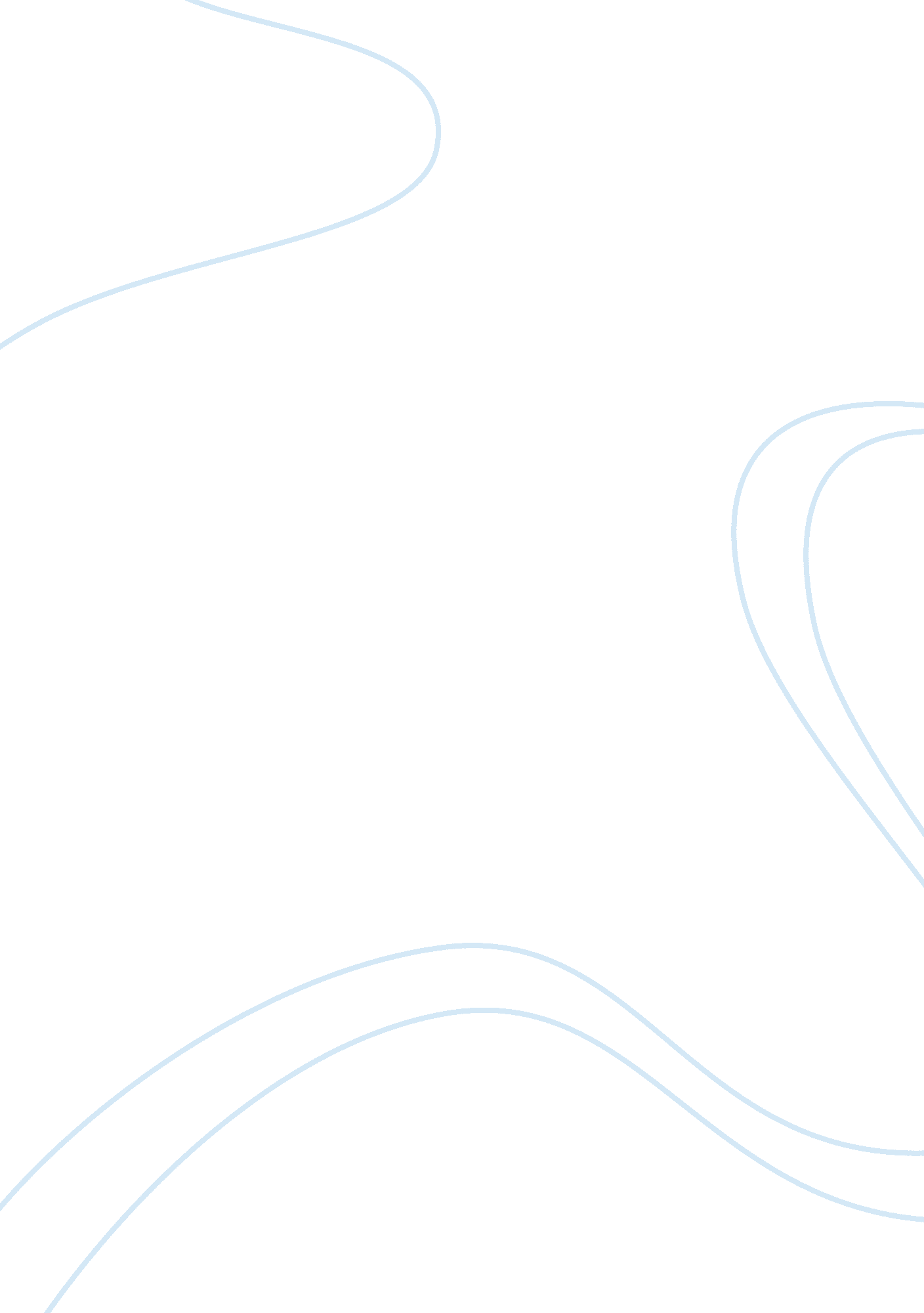 Differences between humans and cats essays examples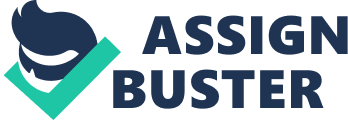 Mind Map for the differences between humans and cats Humans and cats are different in several ways. The variance surfaces in various ways. They differ in their vision, dentitions, organs and the brain system. Firstly, humans and cats differ in the brain systems. The cats’ whiskers are a crucial part of their sensory mechanism. These whiskers are deeply rooted in follicles in the muscle tissues rich in sensory nerves and cells connected to the brain. As such, the whiskers are important to the cats. These whiskers are scanning systems to detect items before the cats can touch them. Slight air movements cause vibrations of the whiskers, which send significant signals to the brain. On the other hand, the human brains differ physiologically from the cats in the sense that human’s reactions to catnip are different from cats’ reactions. That is; the catnips do not get the humans high. 
Humans and cats differ in their dentitions. This difference is, of course, not strange considering that the cats are carnivores. The cats have more of carnassials teeth compared to the humans. Additionally, the cats have slightly fewer teeth than the humans. Humans have 32 teeth while the cats have 30. 
The vision of the cats and the humans also differs. Cats have wider fields of view compared to humans. Additionally, they have greater ranges of peripheral vision (Ghose). Cats need to be not more than around 20 feet away to see clear objects similar to when humans are 100 to 200 feet away from the same objects. 
Lastly, cats and humans have organ differences despite being mammals. The humans have simplex uterus while the cats have bicornuate ones. Works Cited Ghose, Tia. " Feline Vision: How Cats See the World." LiveScience. com. N. p., 16 Oct. 2013. Web. 3 Nov. 2014. 